Speed, Distance and Time Exam Questions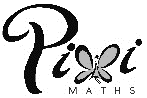 1.	James and Sam went on holiday by plane. The pilot said the speed of the plane was 285 kilometres per hour. James told Sam that 285 kilometres per hour was about the same as 80 metres per second. Was James correct? Show working to justify your answer.(Total 3 marks)2.	Daniel leaves his house at 07 00. He drives 87 miles to work. He drives at an average speed of 36 miles per hour. At what time does Daniel arrive at work?(Total 3 marks)3.	The distance from Liverpool to Prague is 1200 km. A flight from Liverpool to Prague lasts 4 hours. Work out the average speed of the aeroplane.(Total 2 marks)4.	There are 40 litres of water in a barrel. The water flows out of the barrel at a rate of 125 millilitres per second. 1 litre = 1000 millilitres. Work out the time it takes for the barrel to empty completely.(Total 3 marks)5.	Mia drove a distance of 343 km. She took 3 hours 30 minutes. Work out her average speed. Give your answer in km/h.(Total 3 marks)6.	A car travels for 3 hours. Its average speed is 75 km/h. Work out the total distance the car travels.(Total 2 marks)7.	Stuart drives 180 km in 2 hours 15 minutes. Work out Stuart’s average speed.(Total 3 marks)8.	John travelled 30 km in 1.5 hours. Kamala travelled 42 km in 2 hours. Who had the greater average speed? You must show your working.(Total 3 marks)